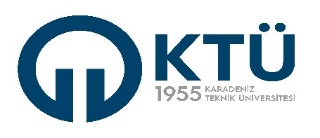 “Umut Yeniden” konulu KTÜ Öğrencileri Şiir ve Resim YarışmasıKİMLİK DOSYASI                                          ……./……/ 2021 Katıldığı yarışma (Şiir/Resim): Rumuz	: Ad-Soyad	:Doğum tarihi (yaş):        /       /            (         )Cinsiyet	:Fakülte/Yüksekokul/Meslek Yüksekokulu:Bölüm	:Sınıf		:Öğrenci No	:Telefon No	:e-posta	:Posta adresi:İmza		: